Управление образования администрации округа Муром Владимирской областиМуниципальное бюджетное общеобразовательное учреждение «Средняя общеобразовательная школа № 20 имени Героя Советского Союза В.И. Филатова»Авторская программавнеурочных занятий по профилактике правонарушений, терроризма и экстремизма через книгу и чтение в  7-9-хклассах«Будь Человеком - человек!»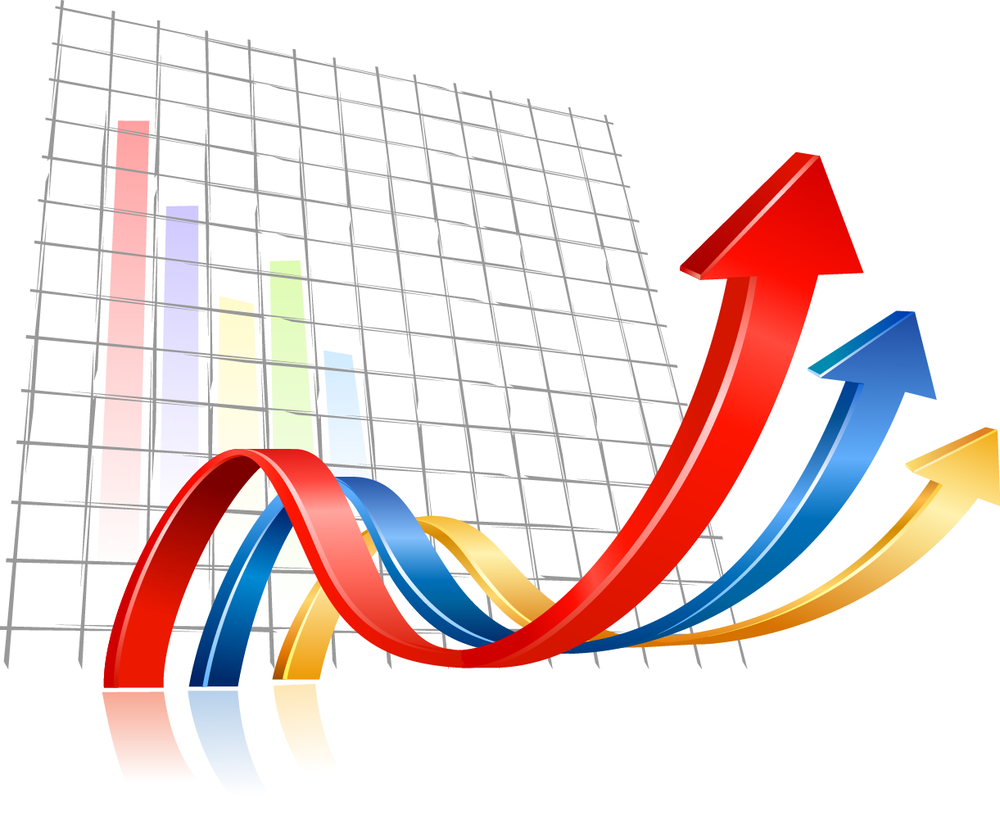 Автор:                                           заведующий библиотекой                                                МБОУ СОШ № 20                                                                        Лексина Ольга Борисовна              тенлефон-8-920-920-61-71	Программа проверена на антиплагиат, уникальность-91,48%Муром, 2020                          Оглавление:1. Вступительное слово - стр. 1	2. Программа А) Пояснительная записка к программе, постановка проблемы - стр. 2Б) Актуальность программы - стр. 2В) Цель и задачи - стр. 2Г) Разделы программы и периодичность проведения занятий- стр. 3Д) Календарно-тематическое планирование - стр. 3Е) Содержание программы - стр. 6Ж) Методическое обеспечение - стр. 8З) ) Материально - техническое и кадровое обеспечение - стр.8И) Предполагаемые результаты и критерии отслеживания эффективности программы - стр. 9К) Заключение - стр.93. Приложения:1.Что читать  родителям об информационной безопасности, экстремизме  и толерантности 2. Основные нормативные правовые акты,  необходимые для работы по профилактике экстремизма в молодёжной среде 3. Родителям о детской жестокости. Советы школьного психолога 4. Обзор книжной выставки – предостережения для детей и взрослых «Книги о детях, которые пугают не только детей» 5. Практические советы от психолога «Как преодолеть агрессию» 6. Социологический опрос по теме «В чем причины детской жестокости?» - 7.Список учебных материалов по безопасному Интернету для учителей и родителей                                       Вступительное слово   События последнего времени подтвердили, что экономическая нестабильность, социальная незащищённость, утрата духовных ценностей оказали негативное влияние на общественное сознание большинства социальных и возрастных групп населения страны, резко снизили воспитательное воздействие российской культуры, искусства и образования.      Становиться всё более заметной постепенная утрата нашим обществом традиционного российского правового воспитания. В общественном сознании получили широкое распространение равнодушие, эгоизм, немотивированная агрессивность, жестокость, неуважительное отношение к старшим. В этих условиях очевидна неотложность решения острейших проблем системы  правового воспитания как основы укрепления государства.    Воспитание  нравственных  качеств у школьников 8-9-х классов может оказать плодотворное влияние на молодёжь в целом и её отношение к стране, что позволит со временем усилить положительный статус Российского Государства. Одним из важнейших направлений нравственно – правового воспитания учащихся на современном этапе является профилактика правонарушений, терроризма и экстремизма среди обучающихся.   Как же уберечь от  этих возрастающих в обществе негативных явлений подрастающее поколение? Ведь дети не рождаются правонарушителями,  террористами или жестокими, но нередко впоследствии ими становятся. Однако  на фоне социальной незащищённости и экономической нестабильности  у них происходит деформация, а затем и разрушение системы мотивации, разрыв прежних социальных связей и формируется поведение, характерными чертами которого является готовность к любым противоречивым поступкам (правонарушения, терроризм, экстремизм) ради получения лёгкой жизни, денег и удовольствий.   Именно поэтому программа «Будь Человеком - человек!»-  это реальный шаг на пути к решению проблемы борьбы с правонарушениями, терроризмом и экстремизмом среди обучающихся через книгу и чтение в молодёжной среде.  Программа предназначена для проведения мероприятий школьной  библиотеки в 7-8-х классах с целью реализации основной задачи педагогической профилактики, которая заключается не только и даже не столько в предотвращении правонарушений, терроризма и экстремизма, сколько в том, чтобы предупредить возникновение у подростков установки на желание принять участие в этих негативных деяниях.   Надеюсь, что программа «Будь Человеком - человек!» и гражданское чувство всех кто ей заинтересуется, продиктует необходимость со всей неутомимостью российской педагогической интеллигенции принять участие в деле спасения наших детей  от катастрофы правонарушений, терроризма и экстремизма.1Пояснительная записка к программе, постановка проблемы, актуальность программы «Будь Человеком - человек!»   С каждым годом всё актуальней становится тема правонарушений, терроризма и экстремизма среди подростков, о ней говорят, пишут, обсуждают, выясняют причины. Поэтому, чем раньше мы – педагоги и школьные библиотекари, начнём говорить об этом негативном явлении с подрастающим поколением, тем эффективнее будет воспитательное воздействие на ребёнка, его понимание последствий и неотвратимости наказания за содеянное.  Как же достучаться до уже озлобленного сердечка подростка, чтобы вместо  желания  причинить вред обществу и стране, в нём было добро и любовь к людям, а не тяга к преступности? Отвечаем - читать  для него, читать вместе с ним, обсуждать прочитанное, советовать ему читать те книги, которые невозможно читать без слёз, затрагивая ещё оставшиеся нежными струны детской души. Не просто читать, а читать  вместе с ним  в школе на уроках, вне уроков в школьной библиотеке,  в семье. Читать так, чтобы ребёнок поверил этой  духовно- нравственной  книге, прочувствовал, примерил на свою жизнь.   Всем этим критериям в полной мере отвечает такая программа  по профилактике правонарушений, терроризма и экстремизма среди подростков через книгу и чтение, как – «Будь Человеком - человек!»  Данная программа - это попытка соединить применение различных форм, методов и технологий библиотечной работы  с воспитательным воздействием на читателей, выявить из-за чего и почему дети становятся жестокими и почему совершают правонарушения, чтобы,  в последствии, они сделали все возможное, чтобы помочь искоренить своим знакомым или будущим детям эти негативные явления.   Реализация мероприятий данной программы призвано через книгу и чтение убедить подростков в том, что проблема правонарушений, терроризма и экстремизма среди обучающихся действительно важна и актуальна; что решить ее можно с помощью чтения книг духовно- нравственного содержания, предлагаемых школьным библиотекарем на уроке, на внеурочных занятиях, во внеклассном чтении и в семье. Цель программы: Предупреждение агрессивного поведения подростков; профилактика правонарушений, терроризма и экстремизма в подростковой среде, воспитание нравственных личностных качеств, внедрение современных идей взаимодействия с несовершеннолетними и семьями группы риска Задачи:                                                                                                           1.Проанализировать раскрытие проблемы  подростковых правонарушений, терроризма и экстремизма на примере изучаемых литературных произведений русских и зарубежных писателей22.Побуждать детей к чтению  духовно- нравственной литературы как увлекательному и образовательному процессу; 3.Привлечь внимания родителей к важности и необходимости воспитательной работы по профилактике отклоняющегося от нормы и противоправного поведения детей в семье;4.Познакомить подростков со способами предупреждения правонарушений, конфликтов, бездумного использования ресурсов сети Интернет                           Периодичность проведения занятийДанная программа предусматривает проведение 2-х занятий в месяц, каждое из которых предполагает 0,5 час теории и 0,5 час практики на основе школьной библиотеки. Конечно, работа школьного библиотекаря разнопланова и не всегда имеется возможность строго следовать графику проведения занятий. Поэтому, каждая библиотека может распределять время занятий по- своему.  Всего данная программа предполагает 20 занятий, реализованных в течение 1 учебного года с сентября по май, включая итоговое занятие.Разделы программы «Будь Человеком - человек!»1. Профилактика правонарушений в подростковой среде;2. Предупреждение жестокости и агрессивного поведения среди подростков;3. Профилактика экстремизма и терроризма;4. Безопасный Интернет  и детиОсновная форма проведения мероприятий – групповая.                                                                           Теоретическая и практическая части обучения должны быть связаны между собой, причём не обязательно напрямую. Теоретическая часть занятия может и не сопровождаться практической работой в этот же день. Практическая часть занятия может проводиться в необходимое для библиотеки или удобное для учащихся время.Календарно - тематический план программы «Будь Человеком - человек!»                                                        5Содержание программы «Будь Человеком - человек!»       Раздел 1. Профилактика правонарушений (7 часов)Тема 1. Знай свои права! (1 час)Теоретическая часть - Чтение с остановкой  отрывка из книги А. Усачёва «Приключения маленького человека». Рассказ об основных правах и обязанностях несовершеннолетних. Практическая часть - Просмотр отрывка из кукольного спектакля  по книге А. Усачёва.   Тема 2. Украл, похитил - отвечай! (1 час) Теоретическая часть – Конференция - презентация  по книгам А.П.Чехова «Вор», «Единственное средство». Практическая часть - Презентация об административной и уголовной ответственности за хищения среди несовершеннолетних ». Видеокроссинс  «Не воруй!» Тема 3. Выступление на родительском собрании по теме «Изучение нормативных документов и ФЗ РФ по профилактике правонарушений в подростковой среде»(1 час) Презентация «Книги, которые пугают не только детей» для семейного чтения по профилактике противоправного поведения несовершеннолетних.Тема 4. 20 ноября - Всемирный День прав ребёнка (1 час)Теоретическая часть - Обзор выставки - викторины «Есть права и у подростков». Практическая часть -  Коллаж «Я и мои права» Тема 5. Не порть чужого имущества! (1 час)Теоретическая часть - Знакомство с книгой А.Жвалевского, Е.Пастернак «Гимназия № 13». Практическая часть - Конкурс отзывов по книге. Анкета - опрос «Что такое хорошо и что такое - плохо!». Тема 6. 10 декабря – День прав человека (1 час)Теоретическая часть - Устный журнал «В мире прав и обязанностей человека»Практическая часть -  Составление памятки о правах человека  Тема 7. Нет вредным привычкам! (1 час)Агитбригада  проводится в 7-8-х классах силами учеников 9-х классов «Скажем Нет вредным привычкам!» в день профилактики правонарушенийРаздел 2. Предупреждение жестокости и агрессивного поведения (4часа) Тема 8. Цени своё имя, не допускай прозвищ! (1 час)Теоретическая часть - Знакомство с книгой А.Богословского «Верочка». Практическая часть - Сторителлинг по книге.  Соц. опрос по теме «В чем причины детской жестокости?» Тема 9. За преступление - наказание! (1 час)Теоретическая часть - Просмотр и обсуждение отрывка из фильма по книге                                                         6А.А.Лиханова «Сломанная кукла»Практическая часть -  Презентация об ответственности за правонарушенияТема 10. Будь толерантным! (1 час)Теоретическая часть - «Час пик» библиотечного актива школы с психологом. Практическая часть - Флешмоб «Будьте добры и толерантны!»       Тема 11. Не будь жестоким, уважай сверстников! (1 час)Теоретическая часть - Знакомство с книгой В Железникова «Чучело». Практическая часть - Конкурс буктрейлеров по книге   Раздел 3. Профилактика экстремизма и терроризма(5 часов)Тема 12. Экстремизм - угроза обществу! (1 час)Теоретическая часть - Беседа «Экстремизм - угроза обществу»   Практическая часть -  Линейка «Мы помним вас, дети Беслана!». Тема 13. Экстремизм и дети (1 час)Теоретическая часть - Сторителлинг по книге У.Голдинга «Повелитель мух». Практическая часть - Монтаж видео с использованием технологии digital сторителлингТема 14. Расовая ненависть и подросток (1 час)Теоретическая часть - Знакомство с книгой Харпер Ли «Убить пересмешника»Практическая часть - Коллективное изготовление лэп-бука по книгеТема 15. 12 декабря - День Конституции РФ (1 час)Гражданско -  правовая игра-викторина в 7-х классах «Закон и порядок»Тема 16. Выступление на родительском собрании по теме «Профилактика экстремизма и терроризма» Памятка «Что читать  родителям о терроризме и экстремизме среди подростков» (1 час)Раздел 4. Безопасный интернет  и дети (3часа) Тема 17. 26- Всемирный День информации (1 час)Теоретическая часть - Обзор книг- новинок школьной библиотеки «Кое- что об информации. Перезагрузка»Практическая часть -  Изготовление постера «Поиск информацию» Тема 18. «Этикет в Интернет» (1 час)Теоретическая часть - Библиотечный урок «Этикет и интернет» Практическая часть - Изготовление рукописной страницы  классной книги  «Мой семейный Интернет»   Тема 19. «Интернет и наши дети» (1 час) Выступление на родительском собрании по теме «Интернет и подростки» Беседа о безопасном Интернете среди подростков. Советы школьного психолога о детской жестокости Список учебных материалов по безопасному Интернету для учителей и родителейТема 20. Итоговое занятие. Анализ итогов работы по программе. Итоговое тестирование учащихся по теме «Я- гражданин своей страны!»                                                                7Методическое обеспечение  Согласно общешкольному плану воспитательной работы, в работу каждой библиотеки включены такие направления  работы по профилактике, как:- сверка вновь поступающей литературы с Федеральным списком экстремистских материалов;- организация  книжных зон в соответствии с возрастными критериями: 6+,12+,16+; - профилактика правонарушений, экстремизма и терроризма среди подростков;- работа с «трудными» детьми по привлечению к книге и чтению;- работа с семьей, как одно из направлений правового воспитания учащихся; Одновременно с вышеперечисленными направлениями, при реализации данной программы,  можно выделить следующие основные группы форм и методов библиотечной работы по профилактике правонарушений, терроризма и экстремизма:1) методы формирования правового сознания:  - беседы, лекции, рассказы, библиотечные уроки, обзоры новинок правовой литературы, конференции на правовые темы по профилактике противоправного поведения подростков;- чтение и обсуждение книг, книжные обзоры, знакомство с новинками правовой литературы, изучение ответственности за правонарушения и т.д.2)методы формирования правомерного поведения и опыта правоохранительной деятельности:- объяснение единых требований поведения учащихся;- приучение к бережному обращению с книгой, к помощи в проведении библиотечных мероприятий, деятельности в библиотечном активе по пропаганде книги;- организация правоохранительной деятельности учащихся,  проведение правовых творческих игр, конкурсов, массовых мероприятий.  Названные формы правосознания и правомерного поведения на практике выступают в тесном единстве.     Все эти формы работы библиотекаря являются необходимым звеном правого воспитания учащихся. Они обогащают школьников, способствуютформированию правосознания и профилактике правонарушений, воспитывая и укрепляя общественное мнение коллектива, способствуют выработке обоснованных суждений, оценок, формированию активной жизненной позиции.Материально - техническое и кадровое обеспечение    Для проведения занятий требуется  наличие в классе следующей материально - технической базы: компьютер, проектор, школьные канцелярские принадлежности, интерактивная доска для презентаций.     Программа может быть использована учителями литературы, права, классными руководителями, психологами, школьными библиотекарями, педагогами - организаторами  на внеурочных и внеклассных занятиях.                                                                   8                                Предполагаемые результаты   Методологической основой для определения критериев оценки результатов работы по программе «Будь Человеком - человек!» служит как процесс формирования  правового сознания, так и ценности, действия, поступки и поведении учащегося или группы учащихся.      Среди основных критериев, характеризующих результаты воспитания, в том числе по правовому воспитанию, выделяются:- во-первых, критерий, в котором центральное место занимает правосознание, включающее различные компоненты (знания, чувства, взгляды, убеждения);- во-вторых, деятельностный, результативный критерий, выражающийся в проявлении активности, важнейших качеств, свойств поведения, конкретных действий учащихся, представляющих реальный вклад в правовую деятельность, выражающуюся в зримых конечных результатах.  Предлагаемые ниже  критерии отслеживания эффективности программырассматриваются: с   одной стороны, как системное образование, с другой стороны применение их в комплексе позволяет наиболее объективно оценивать эффективность и результативность правового воспитания.                                                  Заключение:   Как воспитать морально - устойчивого ученика, способного отказаться от правонарушений, вредных привычек, у которого в сознании заложено отрицание всяческих проявлений экстремизма и терроризма? Это очень трудно, особенно сейчас, и я надеюсь, что реализация мероприятий программы «Будь Человеком- человек!» убедит подростков в необходимости полного отказа от правонарушений, терроризма и экстремизма, а в замену этому пробудит интерес к чтению книг духовно- нравственного содержания, предлагаемых школьным библиотекарем на уроке, на внеурочных занятиях, во внеклассном чтении и в семье.                                                                       9Приложение 1Что читать  родителям об информационной безопасности, экстремизме  и толерантности1. Доктрина об информационной безопасности РФ (утверждена В.В.Путиным 9.09.2000)2. Детская безопасность в Интернете: технологии и рекомендации в помощь учителям и родителям3. Федеральный Закон о защите детей от информации, причиняющий вред их здоровью и развитию от 29.12.20104. Библиотечный урок о правилах поведения в Интернете5. Основы информационной культуры школьника( уроки)6. Метериалы к Дню толерантности7. Федеральный список экстремистских материалов8. Беседа для родителей «Детская безопасность и Интернет»9. Беседа для  учащихся 8-9 классов «Поговорим об экстремизме»10. Беседа для библиотекарей «Библиотека и социальные медиа» Основные правила сетевого этикета:4.1. Помните, что в Интернете вы общаетесь с реальными людьми4.2  В киберпространстве ведите себя так, как в реальной жизни.4.3. Внимательно изучите правила Интернет – сообществ, прежде чем, вступать в разговор (на новом форуме, чате, блоге)4.4. Уважайте время и возможности других4.5. Старайтесь выглядеть достойно в глазах  собеседников. Будьте терпеливы и вежливы. Пишите без ошибок.4.6. Не пренебрегайте советами знатоков и делитесь своими знаниями с другими4.7. Не ввязывайтесь в конфликты и не допускайте их.4.8. Уважайте право человека на анонимность4.9. Будьте терпимы к недостаткам окружающих вас людейПриложение 2Основные нормативные правовые акты,  необходимые для работы по профилактике экстремизма в молодёжной средеЭффективность осуществления профилактики экстремизма напрямую зависит от ясного и правильного понимания этого сложного общественного явления. Для понимания необходимо, прежде всего, знать смысл и содержание понятия экстремизм. Понятие «экстремизм» определено и упоминается в нормативных правовых актах, в числе которых:
1.    Конституция Российской Федерации. Экстремизм во всех своих проявлениях в разной степени, но всегда посягает именно на то, что закрепляет Конституция РФ: основы конституционного строя, права и свободы человека и гражданина, порядок и принципы государственного устройства и местного самоуправления;
2.    Федеральный закон от 25 июля 2002 года № 114-ФЗ «О противодействии экстремистской деятельности»;
3.    Федеральный закон от 05 июля 2002 года № 112-ФЗ «О внесении изменений и дополнений в законодательные акты Российской Федерации в связи с принятием Федерального закона «О противодействии экстремистской деятельности»;
4.    Федеральный закон от 6 октября 2003 года № 131-ФЗ «Об общих принципах организации местного самоуправления в Российской Федерации»;
5.    Федеральный закон от 24 июля 2007 года № 211-ФЗ «О внесении изменений в отдельные законодательные акты Российской Федерации в связи с совершенствованием государственного управления в области противодействия экстремизму»;
6.    Указ Президента Российской Федерации от 23 марта 1995 года № 310 (в редакции от 03.11.2004) «О мерах по обеспечению согласованных действий органов государственной власти в борьбе с проявлениями фашизма и иных форм политического экстремизма в Российской Федерации»;
7.    Постановление Правительства Российской Федерации о 18.01.2003 г. № 27 (в редакции от 08.12.2008) «Об утверждении Положения о порядке определения перечня организаций и физических лиц, в отношении которых имеются сведения об их участии в экстремистской деятельности, и доведения этого перечня до сведения организаций, осуществляющих операции с денежными средствами или иным имуществом»;
Используя вышеуказанную нормативную базу, можно выявить основные характеристики экстремизма. Так, в соответствии с Федеральным законом от 25.07.2002 г. № 114-ФЗ «О противодействии экстремистской деятельности».  В соответствии с законодательством на территории Российской Федерации запрещаются распространение экстремистских материалов, а также их производство или хранение в целях распространения. Производство, хранение или распространение экстремистских материалов является правонарушением и влечет за собой ответственность. 
  За осуществление экстремистской деятельности граждане Российской Федерации, иностранные граждане и лица без гражданства несут: уголовную, административную, гражданско-правовую ответственность в установленном законодательством РФ порядке.Пропаганда и публичное демонстрирование нацистской атрибутики или символики, сходных с нацистской атрибутикой или символикой до степени смешения,  влечет наложение административного штрафа в размере от 500 до 1000 рублей с конфискацией нацистской или иной указанной атрибутики или символики либо административный арест на срок до 15 суток с конфискацией нацистской или иной указанной атрибутики или символики. Публичные призывы к осуществлению экстремистской деятельности наказываются штрафом в размере до 300 тысяч рублей или в размере заработной платы или иного дохода осужденного за период до двух лет, либо арестом на срок от 4 до 6 месяцев, либо лишением свободы на срок до 3 лет. Действия, направленные на возбуждение ненависти либо вражды, а также на уничтожение достоинства человека либо группы либо по признакам пола, расы, национальности, языка, происхождения, отношения к религии, а равно принадлежности к какой-либо социальной группе, совершенные публично или с использованием средств массовой информации, наказываются штрафом в размере от 100 тысяч до 300 тысяч рублей или в размере заработной платы или иного дохода осужденного за период от 1 года до 2 лет, либо лишением права занимать определенные должности или заниматься определенной деятельностью на срок до 3 лет, либо обязательными работами на срок до 180 часов, либо исправительными работами на срок до 1 года, либо лишением свободы на срок до 2 лет.  Приложение 3 Родителям о детской жестокости. Советы школьного психологаПричины детской жестокости надо искать в воспитании детей. В семье они зажаты со всех сторон, не могут выплеснуть свою агрессию, потому что папу и маму обидеть нельзя, надо быть прилежным и послушным. Нормальные эмоции выражать не принято. Кроме того, родители окружают своих чад гиперзаботой, стараясь чуть ли не с трехлетнего возраста расписать их день «от» и «до»: кружки, секции, дополнительные занятия.Психологи уже оскомину набили, советуя – дайте детям быть детьми. Они должны играть со сверстниками, набивать шишки, ссориться. Но мамы этого не понимают и не хотят прислушиваться. А когда дети начинают проявлять неконтролируемую агрессию по отношению к сверстникам, вместо того, чтобы решать с психологом эту проблему, переводят ребенка на домашнее обучение, где он остается один на один с собой и гаджетами.Часто в подростковом возрасте такие дети, прежде чем совершить что-то противозаконное предупреждают об этом – публикуют злые статусы в социальных сетях, фото. Это свойства пубертатного периода – они показывают: я могу сделать то, что вы мне запрещаете.К сожалению, нет явных признаков, по которым родители или учителя могут заподозрить неладное. Детонатором в таких случаях может послужить все, что угодно – плохое настроение, невымытая посуда, отобранный родителями телефон. Маркеры агрессии, которая может привести к трагедии, видны специалистам. И здесь могут помочь школьные психологи. Не зря же в учебных заведениях, где есть эта ставка, проводятся обязательные занятия.Кроме того, родители должны обращать внимание на то, как ведет себя ребенок в социальных сетях, в какие компьютерные игры играет. Всплески агрессивного поведения, которое раньше не наблюдалось за послушным ребенком, тоже могут стать тревожным звоночком. А главный совет – не зажимайте ребенка в рамки с раннего детства. Иначе потом можно упустить ситуацию. И еще, если ребенку требуется помощь психолога, дайте ему работать, не отвергайте ее. Потому что часто сталкивалась со случаями, когда в школе рекомендуют занятия с психологом, а мамы у нас сами умные, они игнорируют их, пока не станет поздно.Приложение 4 Обзор книжной выставки  для детей и взрослых– предостережения «Книги о детях, которые пугают не только детей»Книга Свирского А. «Рыжик». - М., 1990 впервые увидела свет в 1901 году. Её наверняка читали ещё ваши бабушки. Изменилось лицо нашей Родины, но, как ни велики изменения, происшедшие в общественном устройстве нашей страны и в духовном мире человека, приключения Рыжика в дореволюционное время продолжают волновать юных читателей. И ещё долго-долго многие поколения будут жалеть Рыжика и в чём-то завидовать ему.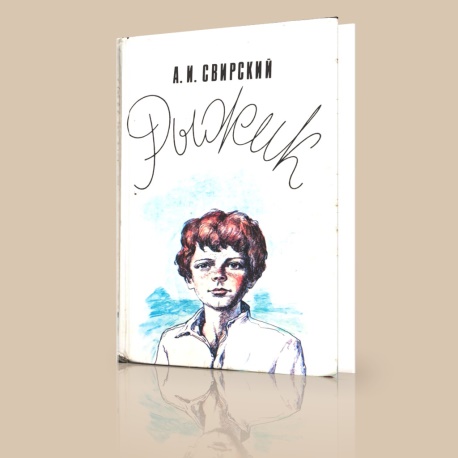 «Ночевала тучка золотая». - (Алма-Ата, 1992) Анатолия Приставкина – это трагичная повесть от известного советского писателя, которая проложила ему путь в литературу.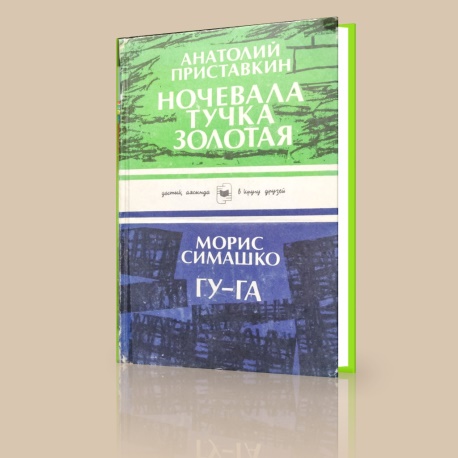 Это произведение открыло многим глаза на ужасы, пережитые детьми во время и после войны. Автор в ярких красках сумел описать трудности и лишения, которые преодолевали простые детдомовские ребятишки, оказавшиеся волею судьбы оторванными от своих семей. В центре сюжета судьба двух братьев-близнецов, оставшихся без родителей и медленно путешествующих вместе со всем детским домом на новое место жизни.Детство Альберта Лиханова, как и детские годы всего поколения, родившегося в 30-е годы прошлого столетия, совпало с суровой порой военного лихолетья. Вероятно, поэтому почти все его произведения затрагивают тему войны, нелёгкой жизни, как взрослых, так и детей в тылу. «Без детства холодно на душе» - эти слова писателя могут служить своеобразным эпиграфом к его творчеству.                                                                                                   Повесть Лиханова А. «Последние холода». - М., 1989 рассказывает о нелёгкой судьбе двух осиротевших во время войны детей – брата и сестры, эвакуированных в глубокий тыл. Неизгладимые потери, борьба за выживание, попытка оставаться человеком порой в нечеловеческих условиях. Душа разрывается на части. От жалости и сострадания. От ощущения человечности, благородства, беззащитности многих героев этой повести.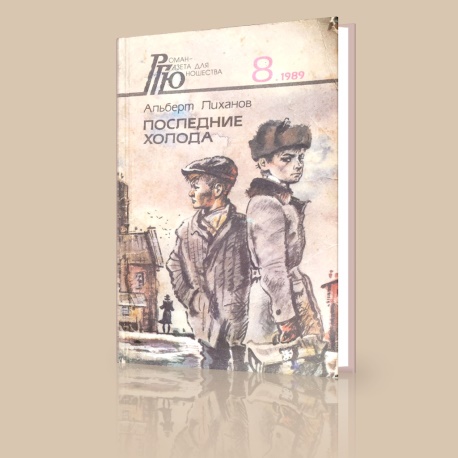 Замечательная проза для детей и подростков. И, конечно, для нас – взрослых. Ибо что, как не подобные книги, может дать нам возможность прожить детство заново, а также понять лучше психологию тех мальчишек и девчонок, которые нас сейчас окружают.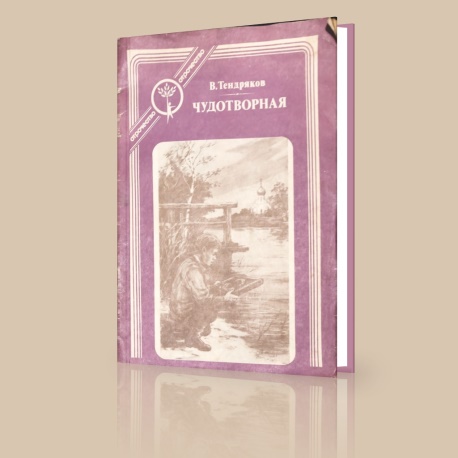 С главным героем повести Тендрякова В. «Чудотворная». - М., 1984 Родькой Гуляевым случилась беда. Был он самый обычный мальчишка, такой же, как все: ходил в школу, участвовал в самодеятельности, шалил с ребятами, любил удить рыбу. И однажды в песке на берегу реки нашёл он икону, и с этого момента для мальчишки начинаются сплошные злоключения. Как же дальше сложится судьба Родьки? Кто ему поможет?В повести Дубова Н.И «Беглец». - М., 1985 рассказывается о трудной судьбе мальчика из неблагополучной семьи, о понимании им добра и зла, любви и ненависти. Грубость и даже жестокость близких побуждают его уйти из дома. Однако мальчик, собиравшийся покинуть отчий дом и своего отца, пьяницу и хулигана, почувствовал сострадание к ослепшему отцу, сыновнюю ответственность за его жизнь, за жизнь семьи и, забыв обиду, вернулся к родителям.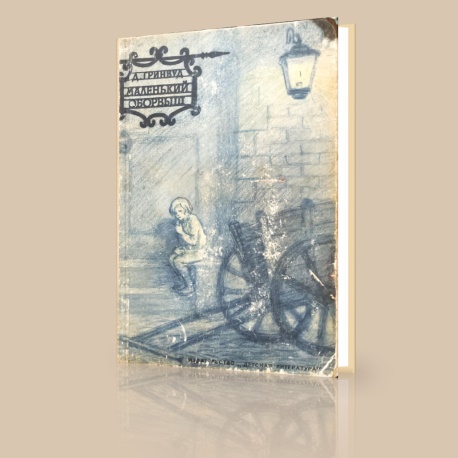 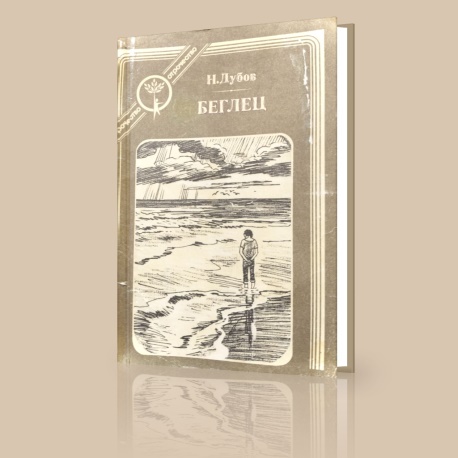 Повесть Гринвуда Д. «Маленький оборвыш». - Л., 1975 впервые была опубликована в Лондоне в 1866 году и уже через два года появилась в русском переводе на страницах «Отечественных записок» - самого передового журнала, выходившего в Санкт-Петербурге под редакцией Некрасова и Салтыкова-Щедрина. Это повесть о жизни и приключениях беспризорника Джима и его друзей – Моулди и Рипстона. Как ни печальна повесть, она не оставляет гнетущего впечатления. Ведь даже в самые трудные минуты Джим не унывает и не теряет мужества. Его жизнерадостный общительный характер, свойственное ему чувство справедливости, доброжелательное отношение к людям помогают мальчику обрести друзей, которые не раз выручают его из беды.До самой последней страницы мы с неослабевающим вниманием следим за всеми похождениями маленького оборвыша, искренне сочувствуем его горестям и радуемся за него, когда ему удаётся раздобыть корку хлеба или найти ночлег.И до самой последней страницы мы не перестаём верить, что маленький оборвыш сумеет преодолеть все невзгоды и победить в жизненной борьбе.             «Замок Броуди» (М., 1992) – первый и, пожалуй, самый известный роман замечательного прозаика Арчибалда Кронина. «Мой дом – моя крепость» - эта английская пословица хорошо известна. И узнать тайны английского дома, увидеть «невидимые миру слезы» мало кому удается. Дом Джеймса Броуди стал не крепостью, а превратился для членов его семьи в настоящую тюрьму. Из нее вырывается старшая дочь Мэри, уезжает сын Мэт, а вот те, кто смиряется с самодурством и деспотизмом Броуди – его жена Маргарет и малышка Несси, - обречены…Многие из вас знакомы с творчеством американского писателя-фантаста Рэя Брэдбери, которое пронизано мечтой человека о полётах в космос, о мирном освоении Вселенной.Брэдбери очень много пишет об огромном и сложном, требующем бережного отношения мире ребёнка. Ведь каждый человек со своим, только ему присущим характером – это тоже своего рода «космос». Грусть мальчика, расстающегося со своим отцом, покидающим Землю, доброта подростка, встретившегося с неведомым существом из океана… Мы остановились на рассказе Брэдбери Р. Всё лето в один день// Брэдбери Р. Передай добро по кругу.- М., 1982.                  В центре рассказа — история о девочке с Земли, которая теперь живёт на Венере, где постоянно идут дожди, и солнце показывается один раз в семь лет. Всем детям, героям рассказа по девять лет и почти никто из них не помнит, какое оно – солнце. Кроме Марго. Ведь она прилетела сюда пять лет назад из солнечного Огайо. За это её не любят и сторонятся одноклассники. И вот наступил тот самый день, когда солнце должно было всего на час появиться над заливаемой водой планетой, тот самый день, которого все так долго ждали…Брэдбери смог вместить в небольшой рассказ довольно много проблем. Это и детская жестокость, страшная по своей сути, это и борьба общества с инакомыслием или просто с тем, кто отличается от общей массы, это и зависть человека. Сегодня существуют службы психологической помощи и правовые службы, куда могут обратиться дети, если их здоровью, рассудку или жизни угрожает опасность. Но мы, взрослые, должны помнить, что знания, представления о мире, привычки, заложенные в детстве, останутся с человеком навсегда и во многом станут определяющими условиями его поведения и успешной жизни.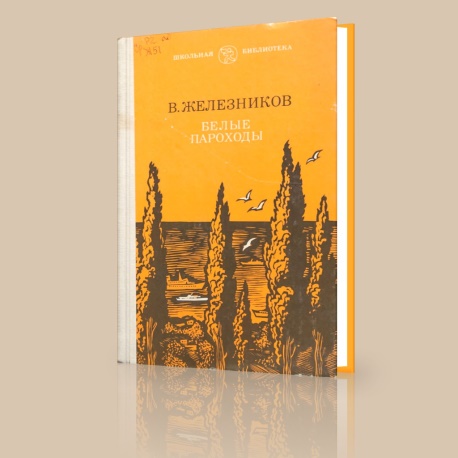 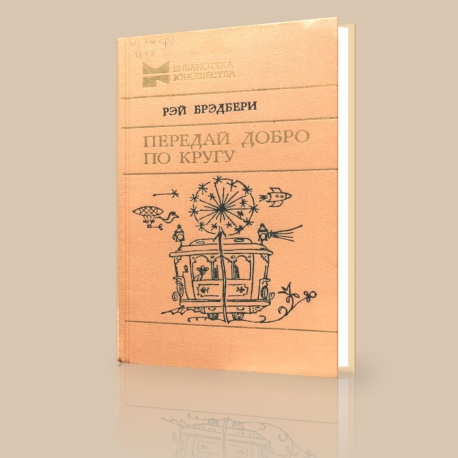 В своей повести «Чучело» (М., 1989) В. Железников описывает болезненные и кровоточащие раны подрастающего мятущегося молодого поколения.В провинциальную школу где-то между Калугой и Серпуховом приходит новенькая ученица Лена Бессольцева. Она селится в доме своего деда Николая Николаевича, бывшего военного, который коллекционирует картины с целью обустройства картинной галереи в своём доме. В городке деда недолюбливают за его замкнутый образ жизни. Одноклассники, хоть и улыбаются Лене в лицо, но своим поведением ясно дают понять, что презирают её. «Чучело» хрупкой и ранимой Лены Бессольцевой Железная Кнопка и её команда сжигают на костре жестокости. К сожалению, сжигают не «чучело», а её душу – чистую и незащищённую.В идеале рекомендовать эту книгу вместе с замечательной её экранизацией. Фильм, поставленный великим Роланом Быковым, с маленькой Кристиной Орбакайте в роли Лены Бессольцевой и гениальным Юрием Никулиным в роли её дедушки, обязательно даст ростки добра и веры. Приложение № 5                                            Практические советы от психолога «Как преодолеть агрессию»1.Если вы агрессивный человек и не умеете собой управлять - пойдите в секцию восточных единоборств. Научитесь контролировать свои эмоции.                                                                                                                          2.Организуйте себе регулярные физические нагрузки. После хорошей тренировки - неуправляемой агрессии не бывает.                                                   3.Полноценно отдыхайте. Если вы спите 2 часа в сутки - об управлении собой речи идти не может. У вас для этого не хватает ресурсов, организм устал. Обеспечьте своему организму достойный отдых.                                                                                                       4.Практикуйте спокойное присутствие. Как гладь озера реагирует на окружающую среду? Так же и вы - тренируйтесь просто воспринимать, что происходит вокруг и никак не реагировать на происходящее.                                                                             5.Формируйте позитивное мировоззрение.                                                     Приложение 6 Социологический опрос по теме «В чем причины детской жестокости?»1.Были ли случаи в вашей жизни, когда вы встречались с проявлением жестокости?А) да;Б) нет;2. Как вы относитесь к тому, когда вы видите, что при вас унижают или оскорбляют кого-то?А) равнодушно;Б) в душе сочувствую, но не показываю вида;В) заступаюсь;3. Где чаще всего можно увидеть видеоролики, фильмы о жестоком отношении детей, подростков?А) телевидение;Б) Интернет;В) специальные программы;Г) фильмы;4. Как вы думаете, почему дети бывают жестокими?А) от воспитания в семье;Б) от просмотра фильмов, видеороликов в Интернете;В) из  желания «выделиться из толпы», стать взрослым;Г) можно назвать свою причину;Приложение 7Список учебных материалов по безопасному Интернету для родителей7—12 лет: Бесконечный лес httр://www.microsoft.com\Rus\athom\security\kids\lopu-ton_metsahtml7—12 лет: Новые друзья Энн httр://www.microsoft.com\Rus\athom\security\kids\ annin_uudet-kaverin.html13—16 лет: Поездка в Рим 13—16 лет: httр://www.microsoft.com\Rus\athom\security\kids\ruhma_roomahtmlКонфликты и несчастные случаи    -httр://www.microsoft.com\Rus\athom\security\kids\solmuja_ia_sattumuksiahtmlСтраница, посвященная сетевой безопасности от Microsoft:httр://www.microsoft.com\Rus\athom\security\kids\index. htmlОбразовательная онлайновая игра «Прогулка через дикий Интернет лес»Создана в рамках программы Совета Европы Строим Европу для детей и вместе с детьми. №Разделы  программы, тема занятияКлассЧасФорма проведения занятияСроки Раздел 1. Профилактика правонарушений1Знай свои права!71Чтение с остановкой книги А. Усачёва, Просмотр  отрывка из спектакля. Рассказ об основных правах и обязанностях несовершеннолетних. апрель2 Украл, похитил - отвечай!91Конференция- презентация  по книгам А.П.Чехова «Вор», «Единственное средство». Видеокроссинс  «Не воруй!» Презентация об административной и уголовной ответственности за хищения среди несовершеннолетнихдекабрь3Выступление на родительском собрании по теме «Изучение нормативных документов и ФЗ РФ по профилактике правонарушений в подростковой среде»71Презентация «Книги, которые пугают не только детей» для семейного чтения по профилактике противоправного поведения несовершеннолетних.сентябрь420 ноября - Всемирный День прав ребёнка81Обзор книжной выставки - викторины «Есть права и у подростков». Коллективный коллаж «Я и мои права»ноябрь5 Не порть чужое имущество! 81Знакомство с книгой А.Жвалевского, Е.Пастернак «Гимназия № 13». Анкета - опрос «Что такое хорошо и что такое - плохо!».  Конкурс отзывов по книгеянварь610 декабря – День прав человека91Устный журнал «В мире прав и обязанностей человека». Составление памятки о правах человекадекабрь7 Нет вредным привычкам!7-91Агитбригада «Скажем - Нет вредным привычкам!» мартРаздел 2. Предупреждение жестокости и агрессивного поведения8Цени своё имя, не допускай прозвищ!81Знакомство с книгой А.Богословского «Верочка». Сторителлинг по книге. Соц. опрос по теме «В чем причины детской жестокости?»Февраль9За преступление - наказание!91Просмотр и обсуждение отрывка из книги А.А.Лиханова «Сломанная кукла». Презентация об ответственности за правонарушения.декабрь10 Будь толерантным!16 ноября - Международный день толерантности.7-91 «Час пик» членов библиотечного актива школы с психологом. Флешмоб «Будьте добры и толерантны!»  ноябрь11Не будь жестоким, уважай сверстников!71Знакомство с книгой В Железникова «Чучело». Конкурс буктрейлеров по книгеянварьРаздел 3. Профилактика экстремизма и терроризма12Экстремизм - угроза обществу!7 1Линейка «Мы помним вас, дети Беслана!». Беседа «Экстремизм - угроза обществу»сентябрь13Экстремизм и дети81Сторителлинг по книге Уильяма Голдинга «Повелитель мух». использование технологии digital сторителлингоктябрь14Расовая ненависть и подросток9Знакомство с книгой Харпер Ли «Убить пересмешника». Коллективное изготовление лэп-бука по книгеФевраль1512 декабря - День Конституции РФ7-8 1Гражданско -  правовая игра-викторина в 7-х классах «Закон и порядок»декабрь16Выступление на родительском собрании по теме «Профилактика экстремизма и терроризма»9Памятка «Что читать  родителям о терроризме и экстремизме среди подростков»апрельРаздел 4. Безопасный интернет  и дети1726- Всемирный День информации81Обзор книг- новинок школьной библиотеки «Кое- что об информации. Перезагрузка» Изготовление постера «Поиск информацию»  ноябрь18«Этикет в Интернет»7 1Библиотечный урок. Изготовление рукописной страницы  классной книги «Мой семейный Интернет» октябрь1930 сентября – Всероссийский День  ИнтернетаВыступление на родительском собрании по теме «Интернет и подростки»81Беседа о безопасном Интернете среди подростков. Советы школьного психолога о детской жестокости Список учебных материалов по безопасному Интернету для учителей и родителей сентябрь20Итоговое занятие. Анализ итогов работы по программе. Награждение активистов библиотечного актива7-91Итоговое тестирование учащихся по теме «Я- гражданин своей страны!»майВсего: 20 час№КритерииПоказатели1Выполнение учащимися теоретической и практической части программыНе менее 80%2Приобретение  устойчивого интереса к занятиямУчастие не менее чем в двух занятиях3Изучение документов по профилактике правонарушений (Приложение 2)Не менее 80% по результатам опроса4Проведение анкетирования учащихся и родителей с целью отслеживания эффективности, проводимых мероприятий, динамики осознания проблемы и отношения к ней, уровня и степени добровольной вовлечённости родителей и учащихся в мероприятия Не менее 80% по результатаманкетирования5Преодоление тенденции роста числа правонарушений несовершеннолетнихПо данным Совета профилактики школы